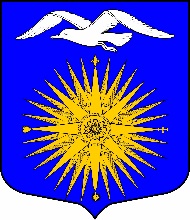 СОВЕТ ДЕПУТАТОВМУНИЦИПАЛЬНОГО ОБРАЗОВАНИЯ БОЛЬШЕИЖОРСКОЕ ГОРОДСКОЕ ПОСЕЛЕНИЕ МУНИЦИПАЛЬНОГО ОБРАЗОВАНИЯ ЛОМОНОСОВСКИЙМУНИЦИПАЛЬНЫЙ РАЙОНЛЕНИНГРАДСКОЙ ОБЛАСТИПЯТОГО СОЗЫВА                                                                   РЕШЕНИЕ16 августа 2023 года                                                                                                         № 25Об установке памятного знака войсковой части 15-го «Арсенала» военно-морского флота  и присвоения площади в гп. Большая Ижора наименования «Арсенальная»                     В целях увековечения памяти работников, моряков и офицеров 15-го «Арсенала» ВМФ и в связи с 85-летием со дня образования 15-го «Арсенала» ВМФ (9 сентября 1938 год) совет депутатов муниципального образования Большеижорское городское поселение муниципального образования Ломоносовский муниципальный район Ленинградской областиРЕШИЛ:        1. Установить на площади в г.п. Большая Ижора памятный знак (каменную глыбу) с мемориальной доской со следующим текстом:             «В память о работниках, моряках и офицеров 15-го «Арсенала» Военно-Морского Флота  (9 сентября 1938 год)».      2. Присвоить площади в г.п. Большая Ижора наименование «Арсенальная».      3. Инициатором установки памятного знака и мемориальной доски на нем является Совет депутатов и Совет ветеранов МО Большеижорское городское поселение.     4. Администрации муниципального образования Большеижорское городское поселение совместно с Совет депутатов и Совет ветеранов МО Большеижорское городское поселение организовать и провести церемонию открытия памятного знака и мемориальной доски.     5. Опубликовать данное решение в средствах массовой информации и разместить на официальном сайте администрации муниципального образования Большеижорское городское поселение  http://www.bizora.ru  в информационно-телекоммуникационной сети «Интернет».     6. Контроль за выполнением данного решения возложить на главу муниципального образования Большеижорское городское поселения, председателя совета депутатов Сухову Е.В.Глава муниципального образованияБольшеижорское городское поселение                                                  Е.В.Сухова